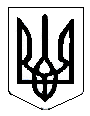 ВИКОНАВЧИЙ КОМІТЕТ СТЕПАНКІВСЬКОЇ СІЛЬСЬКОЇ РАДИвул. Героїв України,124, с.Степанки, Черкаський район, Черкаська область, 19632 тел. (факс) (0472) 30-65-32 E-mail: stepanki.rada@ukr.net код ЄДРПОУ 04408844                           ПОЯСНЮВАЛЬНА ЗАПИСКАдо рішення Степанківської сільської ради від 09.07.2019 року№ 34-1/VІІ «Про внесення змін до рішення Степанківської сільської ради «Про бюджет Степанківської об’єднаної територіальної громади на 2019 рік» від 22.12.2018 року № 24-46/VІІ зі змінами від 08.02.2019 року № 26-7/VІІ; 15.02.2019 року № 27-1/VІІ, 08.04.2019 року № 29-29/VІІ», 25.04.2019 року № 30-1/VІІ, 17.05.2019 року № 31-8/VІІ, 26.06.2019 року № 33-20/VІІДОХОДИДОХОДИ ЗАГАЛЬНОГО ФОНДУВнести зміни до дохідної частини загального фонду бюджету Степанківської об’єднаної територіальної громади, а саме збільшити доходи загального фонду бюджету на 2599460  грн., в тому числі:Збільшити доходи загального фонду бюджету по ККД 11010100 «Податок на доходи фізичних осіб, що сплачується податковими агентами, із доходів платника податку у вигляді заробітної плати» всього у сумі 507360 грн. (в тому числі у сумі 507360 грн. (на липень +507360 грн.) за рахунок перевиконання доходної частини бюджету за підсумком І півріччя 2019 року по ККД 11010100 «Податок на доходи фізичних осіб, що сплачується податковими агентами, із доходів платника податку у вигляді заробітної плати»);Збільшити доходи загального фонду бюджету по ККД 11010400 «Податок на доходи фізичних осіб, що сплачується податковими агентами, із доходів платника податку інших ніж заробітна плата» всього у сумі 99000 грн. (в тому числі у сумі 99000 грн. (на липень +99000 грн.) за рахунок перевиконання доходної частини бюджету за підсумком І півріччя 2019 року по ККД 11010400 «Податок на доходи фізичних осіб, що сплачується податковими агентами, із доходів платника податку інших ніж заробітна плата»).Збільшити доходи загального фонду бюджету по ККД 41033200 «Субвенція з державного бюджету місцевим бюджетам на формування інфраструктури об’єднаних територіальних громад» всього в сумі 1861100 грн.  (на липень +828000 грн., на серпень +207000 грн.,  на вересень +207000 грн., на жовтень +207000 грн., на листопад +207000 грн., на грудень +205100 грн.) відповідно до розпорядження КМУ від 24 квітня 2019 року № 280-р «Про затвердження розподілу обсягу субвенції з державного бюджету місцевим бюджетам на формування інфраструктури об’єднаних територіальних громад у 2019 році», листа від Міністерства регіонального розвитку, будівництва та житлово-комунального господарства України від 25.06.2019 року № 8/19.1/1667-19 про погодження переліку проектів, що подані виконавчим комітетом Степанківської сільської ради та витягу з протоколу № 5 від 21.06.2019 року засідання Комісії з розгляду поданих виконавчими комітетами міських, селищних, сільських рад об’єднаних територіальних громад переліків проектів із проектними заявками на проекти, які можуть реалізуватися за рахунок коштів субвенції з державного бюджету місцевим бюджетам на формування інфраструктури об’єднаних територіальних громад.Збільшити доходи загального фонду бюджету по ККД 41034500 «Субвенція з державного бюджету місцевим бюджетам на здійснення заходів щодо соціально-економічного розвитку окремих територій» всього в сумі 132000 грн. (на липень +132000 грн.) відповідно до розпорядження КМУ від 05 червня 2019 року №365-р «Деякі питання розподілу у 2019 році субвенції з державного бюджету місцевим бюджетам на здійснення заходів щодо соціально-економічного розвитку окремих територій».ВИДАТКИВИДАТКИ ЗАГАЛЬНОГО ФОНДУВнести зміни до видаткової частини загального фонду бюджету Степанківської об’єднаної територіальної громади, а саме:збільшити видатки по загальному фонду бюджету в сумі 133000 грн., в тому числі:- в сумі 133000 грн. за рахунок коштів перевиконання доходної частини загального фонду бюджету Степанківської об’єднаної територіальної громади за підсумками І півріччя 2019 року;зменшити видатки по загальному фонду бюджету в сумі 36600 грн., в тому числі:в сумі 36600 грн. за рахунок перерозподілу видатків та передачі коштів із загального фонду до спеціального фонду (бюджету розвитку).Збільшити видатки по загальному фонду бюджету по КПКВК МБ 0210150 «Організаційне, інформаційно-аналітичне та матеріально-технічне забезпечення діяльності обласної ради, районної ради, районної у місті ради (у разі її створення), міської, селищної, сільської рад» у сумі 88000 грн., а саме:Збільшити асигнування по КЕКВ 2240 «Оплата послуг (крім комунальних)» в сумі 88000 грн. (на липень +88000 грн.) (за рахунок збільшення доходної частини бюджету – перевиконання), в тому числі на:роботи по заміні електрощитової в адмінприміщенні с. Хацьки в сумі 10000 грн.;послуги по впорядкуванню документів постійного та тривалого зберігання в сумі 8000 грн.;роботи по облаштуванню серверної кімнати в адмінприміщенні с. Хацьки в сумі 70000 грн.Збільшити видатки по загальному фонду бюджету по КПКВК МБ 0211020 «Надання загальної середньої освіти загальноосвітніми навчальними закладами (в т. ч. школою-дитячим садком, інтернатом при школі), спеціалізованими школами, ліцеями, гімназіями, колегіумами» у сумі 10000 грн., а саме:- Збільшити асигнування по КЕКВ 2210 «Предмети, матеріали, обладнання та інвентар» у сумі 10000 грн. (на липень +10000грн.) (за рахунок збільшення доходної частини бюджету – перевиконання), в тому числі:- на придбання мотокоси та болгарки для Хацьківської ЗОШ І-ІІІ ступенів.Зменшити видатки по загальному фонду бюджету по КПКВК МБ 0218130 «Забезпечення діяльності місцевої пожежної охорони» у сумі 36600 грн.(з липня -36600 грн.) в тому числі:Зменшити асигнування по КЕКВ 2240 «Оплата послуг (крім комунальних)» в сумі 36600 грн. кошти передати до бюджету розвитку (спеціального фонду).Збільшити видатки по загальному фонду бюджету по КПКВК МБ 0219770 «Інші субвенції з місцевого бюджету» на суму 35000 грн., а саме:Збільшити асигнування по КЕКВ 2620 «Поточні трансферти органам державного управління інших рівнів» на суму 35000 грн. (на липень +35000 грн.) на утримання соціального фахівця (Черкаському районному центру соціальних служб для сім'ї, дітей та молоді).ВИДАТКИВИДАТКИ СПЕЦІАЛЬНОГО ФОНДУВнести зміни до видаткової частини спеціального фонду бюджету Степанківської об’єднаної територіальної громади, а саме збільшити видатки по спеціальному фонду бюджету в сумі 2503060 грн., в тому числі:1861100 грн. за рахунок Субвенції з державного бюджету місцевим бюджетам на формування інфраструктури об’єднаних територіальних громад, що передається до бюджету розвитку (спеціального фонду);132000 грн. за рахунок Субвенції з державного бюджету місцевим бюджетам на здійснення заходів щодо соціально-економічного розвитку окремих територій, що передається до бюджету розвитку (спеціального фонду);473360 грн. за рахунок коштів від перерозподілу перевиконання дохідної частини загального фонду бюджету, що передаються до бюджету розвитку (спеціального фонду);36600 грн. за рахунок коштів загального фонду бюджету, що передаються до бюджету розвитку (спеціального фонду) за рахунок перерозподілу видаткової частини бюджету по загальному фонду.3.1. Збільшити видатки по спеціальному фонду бюджету по КПКВК МБ 0214060 «Забезпечення діяльності палаців і будинків культури, клубів, центрів дозвілля та інших клубних закладів» у сумі 14720 грн., а саме:- Збільшити асигнування по КЕКВ 3110 «Придбання обладнання і предметів довгострокового користування» у сумі 14720 грн. на придбання акустичної системи для будинку культури с. Степанки за рахунок коштів, що передаються із загального фонду до бюджету розвитку (спеціального фонду)( за рахунок перерозподілу перевиконання дохідної частини загального фонду бюджету)  (на липень +14720грн.).3.2. Збільшити видатки спеціального фонду по КПКВК МБ 0217362 «Виконання інвестиційних проектів в рамках формування інфраструктури об`єднаних територіальних громад» /включаючи співфінансування/ в сумі 2306100 грн., а саме:- Збільшити асигнування по КЕКВ 3132 «Капітальний ремонт інших об’єктів» в сумі 2306100 грн. на капітальний ремонт будівлі ДНЗ «Берізка» за адресою: вул. Героїв України, 1, с. Хацьки, Черкаського району, Черкаської області (із застосуванням комплексного підходу з енергозбереження), в тому числі:1861100 грн. за рахунок Субвенції з державного бюджету місцевим бюджетам на формування інфраструктури об’єднаних територіальних громад, що передається до бюджету розвитку (спеціального фонду) (на липень +828000 грн., на серпень +207000 грн.,  на вересень +207000 грн., на жовтень +207000 грн., на листопад +207000 грн., на грудень +205100 грн.);445000 грн. за рахунок коштів від перерозподілу перевиконання дохідної частини загального фонду бюджету, що передаються до бюджету розвитку (спеціального фонду) /співфінансування/ (на липень +445000 грн.).3.3. Збільшити видатки по КПКВК МБ 0217363 «Виконання інвестиційних проектів в рамках здійснення заходів щодо соціально-економічного розвитку окремих територій» /включаючи співфінансування/ на суму 134640 грн., в тому числі:- Збільшити асигнування по КЕКВ 3132 в сумі 42840 грн. на капітальний ремонт по заміні вікон у Хацьківській загальноосвітній школі І-ІІІ ступенів, с. Хацьки Степанківської сільської ради Черкаської області, в тому числі за рахунок:- в сумі 42000 грн. коштів субвенції з державного бюджету місцевим бюджетам на здійснення заходів щодо соціально-економічного розвитку окремих територій, що передається із загального фонду бюджету до бюджету розвитку  (спеціального фонду) (на липень +42000 грн.);- в сумі 840 грн. за рахунок коштів від перерозподілу перевиконання дохідної частини загального фонду бюджету, що передаються до бюджету розвитку (спеціального фонду) /співфінансування/ (на липень +840 грн.).- Збільшити асигнування по КЕКВ 3110 «Придбання обладнання і предметів довгострокового користування» у сумі 61200 грн. на придбання сценічного вбрання для будинку культури с. Степанки Степанківської сільської ради Черкаського району Черкаської області, в тому числі за рахунок:- в сумі 60000 грн. коштів субвенції з державного бюджету місцевим бюджетам на здійснення заходів щодо соціально-економічного розвитку окремих територій, що передається із загального фонду бюджету до бюджету розвитку  (спеціального фонду) (на липень +60000 грн.);- в сумі 1200 грн. за рахунок коштів від перерозподілу перевиконання дохідної частини загального фонду бюджету, що передаються до бюджету розвитку (спеціального фонду) /співфінансування/ (на липень +1200 грн.).- Збільшити асигнування по КЕКВ 3110 «Придбання обладнання і предметів довгострокового користування» у сумі 30600 грн. на придбання стелажів для комунального закладу «Степанківська центральна публічна бібліотека» Степанківської сільської ради Черкаської області, в тому числі за рахунок:- в сумі 30000 грн. коштів субвенції з державного бюджету місцевим бюджетам на здійснення заходів щодо соціально-економічного розвитку окремих територій, що передається із загального фонду бюджету до бюджету розвитку  (спеціального фонду) (на липень +30000 грн.);- в сумі 600 грн. за рахунок коштів від перерозподілу перевиконання дохідної частини загального фонду бюджету, що передаються до бюджету розвитку (спеціального фонду) /співфінансування/ (на липень +600 грн.).3.4. Збільшити видатки по спеціальному фонду бюджету по КПКВК МБ 0218130 «Забезпечення діяльності місцевої пожежної охорони» у сумі 36600 грн.(на липень +36600 грн.) в тому числі:- Збільшити асигнування по КЕКВ 3110 «Придбання обладнання і предметів довгострокового користування» в сумі 36600 грн. на придбання трьох комплектів бойового одягу за рахунок коштів загального фонду бюджету, що передаються до бюджету розвитку (спеціального фонду) за рахунок перерозподілу видаткової частини бюджету по загальному фонду.3.5. Збільшити видатки КПКВК МБ 0219750 «Субвенція з місцевого бюджету на співфінансування інвестиційних проектів» в сумі 11000 грн. (на липень +11000 грн.), в тому числі:- Збільшити асигнування по КЕКВ 3220 «Капітальні трансферти органам державного управління інших рівнів» в сумі 11000 грн. на співфінансування закупівлі телемедичного обладнання для амбулаторії загальної практики сімейної медицини с. Хацьки, вул. Козацька, 1а.Сільський голова                                                   І.М. Чекаленко